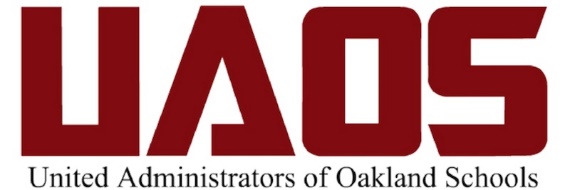 Board of Directors Nomination Form2024-2025First and Last Name   _____________________________________________________I would like to nominate self __  /other____  to the United Administrators of Oakland Schools’ Board of Directors.(If you are nominating another Member for the Board of Directors, we will follow up with them to let them know that they have been nominated to confirm their availability to run.) Name: ___________________________________________________ Current administrative role: ___________________________        Classified or Certificated?      School or office where employed: ________________________________________________________What do you think makes the nominee a good fit for the UAOS Board of Directors? Relevant Work Experience:  Skills and Qualities: Any Final Thoughts You Wish to Share:The Board of Directors shall establish, direct and administer the following functions for UAOS:Budget developmentAnnual membership dues collection, adjustment and administrationExpenditure and disbursements of UAOS fundsConduct collective bargaining negotiations, administration of CBA, UAOS and OUSD and general union representation of the membership in employment related mattersEstablishment of various committees and receipt of reports from the sameUAOS Board meetingsSubmission of reports and recommendations to the members, groups and agencies including but not limited to the American Association of School Administrators (AFL-CIO)Monitoring and administration of the UAOS Legal Services Policy Appointment of persons to represent UAOS in connection with various labor organizationsSuch other matters as the Board shall deem appropriate